Le CLUB des amis UNIQUES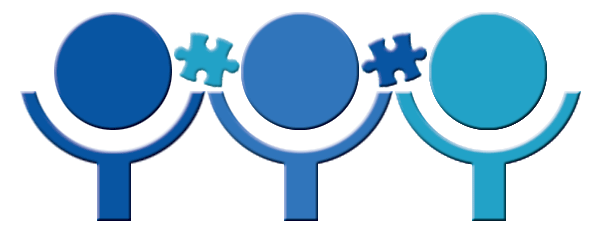 2020-2021Fiche d'inscriptionIDENTIFICATIONIDENTIFICATIONIDENTIFICATION(double-clic pour insérer une photo)Nom :(double-clic pour insérer une photo)Âge :(double-clic pour insérer une photo)Date de naissance :Date de naissance :(double-clic pour insérer une photo)No ass. maladie :No ass. maladie :(double-clic pour insérer une photo)Diagnostic(s) :Diagnostic(s) :(double-clic pour insérer une photo)(double-clic pour insérer une photo)PARENTSPARENTSPARENTSPARENTSPARENTSPARENTSAdresse 1Adresse 1Adresse 2 Adresse 2 Adresse 2 Mère :Père :Adresse :Adresse :Ville :Ville :Tél. résidence :Tél. résidence :Tél. résidence :Tél. résidence :Tél. cellulaire :Tél. cellulaire :Tél. cellulaire :Tél. cellulaire :Courriel : 	     Courriel : 	     Courriel : 	     Courriel : 	     Courriel : 	     Courriel : 	     Qui rejoindre en cas d'urgence?Qui rejoindre en cas d'urgence?Qui rejoindre en cas d'urgence?Qui rejoindre en cas d'urgence?Qui rejoindre en cas d'urgence?Qui rejoindre en cas d'urgence?Nom :Tél. résidence :Tél. résidence :Lien :Tél. cellulaire :Tél. cellulaire :FICHE MÉDICALEFICHE MÉDICALEFICHE MÉDICALEFICHE MÉDICALEFICHE MÉDICALEFICHE MÉDICALEProblèmes de santé :Problèmes de santé :Problèmes de santé :  Oui            Non  Oui            Non  Oui            NonSi oui, précisez :1.      1.      1.      1.      1.      2.      2.      2.      2.      2.      Allergies :   Oui            Non  Oui            Non  Oui            Non  Oui            Non  Oui            NonSi oui, précisiez :1.      1.      1.      1.      1.      2.      2.      2.      2.      2.      Traitement d'urgence prescrit en cas d'allergie sévère?Traitement d'urgence prescrit en cas d'allergie sévère?Traitement d'urgence prescrit en cas d'allergie sévère?Traitement d'urgence prescrit en cas d'allergie sévère?Traitement d'urgence prescrit en cas d'allergie sévère?  Oui            NonPrécisions :       Précisions :       Précisions :       Précisions :       Précisions :       Précisions :       Médicaments à prendre régulièrement? Médicaments à prendre régulièrement? Médicaments à prendre régulièrement? Médicaments à prendre régulièrement?   Oui            Non  Oui            NonSi oui, précisez : 1.      1.      1.      1.      1.      2.      2.      2.      2.      2.      Urgence médicaleUrgence médicaleUrgence médicaleUrgence médicaleUrgence médicaleUrgence médicaleMédecin traitant :Médecin traitant :Hôpital ou clinique :Hôpital ou clinique :COMPORTEMENTSCOMPORTEMENTSCOMPORTEMENTSCOMPORTEMENTSCOMPORTEMENTSHypersensibilités?  Oui            Non  Oui            Non  Oui            Non  Oui            NonLesquelles?Interventions à privilégier : Interventions à privilégier : Peurs ou phobies?  Oui            Non  Oui            Non  Oui            Non  Oui            NonLesquelles?Interventions à privilégier : Interventions à privilégier : Interventions à privilégier : Comportements agressifs?Comportements agressifs?Comportements agressifs?  Aucun         Automutilation        violence envers autrui  Brise des objets  Aucun         Automutilation        violence envers autrui  Brise des objetsSi oui, dans quelles circonstances? Si oui, dans quelles circonstances? Si oui, dans quelles circonstances? Si oui, dans quelles circonstances? Autres aspects comportementaux à souligner :      Autres aspects comportementaux à souligner :      Autres aspects comportementaux à souligner :      Autres aspects comportementaux à souligner :      Autres aspects comportementaux à souligner :      GOÛTS ET INTÉRÊTSGOÛTS ET INTÉRÊTSGOÛTS ET INTÉRÊTSActivités physiques préférées :Activités physiques préférées :Activités manuelles préférées :Activités manuelles préférées :Activités culturelles préférées :Activités culturelles préférées :Sorties préférées :Autres activités :AUTORISATIONSAUTORISATIONSAUTORISATIONSJ'accepte que mon enfant soit transporté par le personnel
de L'Arc-en-Ciel RPPH avec le véhicule de l'organisme.J'accepte que mon enfant soit transporté par le personnel
de L'Arc-en-Ciel RPPH avec le véhicule de l'organisme.  J'accepte  Je refuseJ'accepte que mon enfant soit photographié lors des activités
et que les photos puissent être utilisées aux fins de promotion
sur les réseaux sociaux.J'accepte que mon enfant soit photographié lors des activités
et que les photos puissent être utilisées aux fins de promotion
sur les réseaux sociaux.  J'accepte  Je refuseSignature du parent : ______________________________________________________________________________________________________________Date :__________________________________________________________________